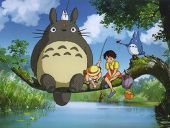 Look at the character’s names from ‘Tonari no Totoro’ and circle all the あいうえお and かきくけこ letters that you can find. When you have finished, use your Hiragana chart to work out their names.ととろ		さつき		めい	おかあさん		おとうさん		ねこばすかんた           まっくろくろすけ		おばあちゃん          こととろ